ΔΕΛΤΙΟ ΤΥΠΟΥ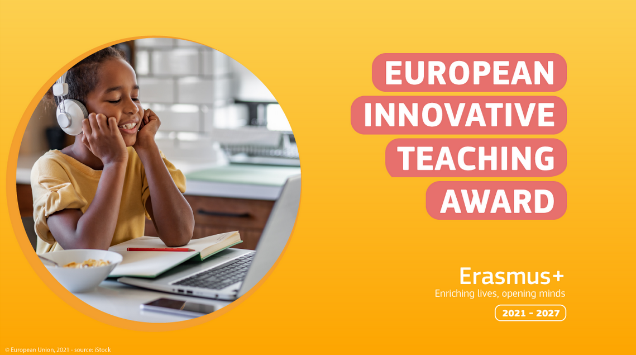 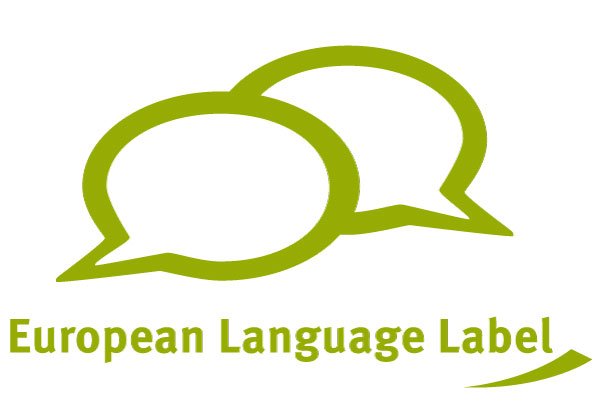 Τελετή απονομής Ευρωπαϊκού Βραβείου καινοτόμου διδασκαλίας 2022 καιΕυρωπαϊκού Σήματος Γλωσσών 2020Τη Δευτέρα 19 Δεκεμβρίου 2022 πραγματοποιήθηκε στην Αθήνα η τελετή απονομής του Ευρωπαϊκού Βραβείου Καινοτόμου Διδασκαλίας 2022 σε εθνικό επίπεδο, καθώς και του Ευρωπαϊκού σήματος Γλωσσών 2020.Την τελετή τίμησε με την παρουσία της η Υπουργός Παιδείας και Θρησκευμάτων κ. Νίκη Κεραμέως, η οποία και έκανε την απονομή. Στην τελετή απεύθυναν επίσης χαιρετισμό ο Πρόεδρος ΔΣ του ΙΚΥ, ομ. καθ. Ιατρικής Σχολής ΕΚΠΑ κ. Μιχαήλ Κουτσιλιέρης, η Γενική Διευθύντρια του ΙΚΥ, καθ. ΕΚΠΑ κ. Μαρία-Ζωή Φουντοπούλου και η Ευρωπαία Επίτροπος για την Καινοτομία, Έρευνα, Πολιτισμό, Εκπαίδευση, Νεολαία, κ. Mariya Gabriel (μέσω βίντεο). Την εκδήλωση συντόνισε ο Προϊστάμενος της Διεύθυνσης Ειδικών Προγραμμάτων Διεθνών Υποτροφιών του ΙΚΥ κ. Λεωνίδας Παπαστεργίου. Στην εκδήλωση παρέστησαν ο Αντιπρύτανης του ΕΚΠΑ καθ. κ. Αντιπρύτανης Ακαδημαϊκών Υποθέσεων και Φοιτητικής Μέριμνας, καθηγητής κ. Δημήτριος Καραδήμας, Προϊστάμενοι Περιφερειακών Διευθύνσεων Α/θμιας και Β/θμιας Εκπαίδευσης, Προϊστάμενοι Διευθύνσεων Α/θμιας και Β/θμιας Εκπαίδευσης, στις οποίες υπάγονται τα βραβευθέντα σχολεία καθώς και εκπαιδευτικοί και μαθητές των σχολείων αυτών. 
Τα βραβεία απονεμήθηκαν ως εξής:Eυρωπαϊκό Βραβείο Καινοτόμου Διδασκαλίας 2022:Στην κατηγορία Προσχολική Εκπαίδευση, στο Νηπιαγωγείο Αυλωναρίου Εύβοιας. Τίτλος σχεδίου: «Happy school through SEL».Στην κατηγορία Πρωτοβάθμια Εκπαίδευση, στο 7ο Δημοτικό Σχολείο Ασπροπύργου.Τίτλος σχεδίου: «Κανένα παιδί στο δρόμο»Στην κατηγορία Δευτεροβάθμια Εκπαίδευση, στο Γυμνάσιο με ΛΤ Μαγούλας Καρδίτσας. Τίτλος σχεδίου: «Dynamic Citizens of Europe».Στην κατηγορία Επαγγελματική Εκπαίδευση και Κατάρτιση, στο 1ο ΕΠΑΛ Σταυρούπολης. Τίτλος σχεδίου: «Cognitive apprenticeship: the application of geothermical cooling and heating systems in homes, farming and industry advanced skills for teachers and their students».Επίσης, κατά τη διάρκεια της εκδήλωσης απονεμήθηκε το Ευρωπαϊκό Σήμα Γλωσσών 2020 στους εξής φορείς:Εθνικό και Καποδιστριακό Πανεπιστήμιο για το σχέδιο με τίτλο «Ενιαίο Πρόγραμμα Σπουδών για την εκμάθηση Ελληνικής και Αγγλικής από ενήλικες πρόσφυγες»3o Γυμνάσιο Καλαμάτας για τη συμμετοχή στο Erasmus+ σχέδιο με τίτλο «Les fables, miroir de la vie»8o Δημοτικό Σχολείο Βέροιας για τη συμμετοχή στο eTwinning σχέδιο με τίτλο «Baba Yaga meets Froschkonig»
Πληροφορίες για το Ευρωπαϊκό Βραβείο Καινοτόμου ΔιδασκαλίαςΤο Ευρωπαϊκό Βραβείο Καινοτόμου Διδασκαλίας είναι μια νέα πρωτοβουλία της Ευρωπαϊκής Επιτροπής η οποία θεσπίστηκε το 2021, στο πλαίσιο της δημιουργίας του Ευρωπαϊκού Χώρου Εκπαίδευσης έως το 2025. Οι στόχοι της εν λόγω δράσης είναι η ανάδειξη των επιτευγμάτων των εκπαιδευτικών και των σχολείων και η αναγνώριση του έργου τους, ο εντοπισμός και η προώθηση εξαίρετων πρακτικών διδασκαλίας και μάθησης, η παροχή μέσων για αμοιβαία μάθηση και η προβολή της αξίας του Προγράμματος Erasmus+ για τη συνεργασία των Ευρωπαίων εκπαιδευτικών και τη δημιουργία του Ευρωπαϊκού Χώρου Εκπαίδευσης.Σε κάθε χώρα του Προγράμματος Erasmus+, βραβεύονται σχέδια στις ακόλουθες 4 κατηγορίες, προσχολική, πρωτοβάθμια, δευτεροβάθμια εκπαίδευση και επαγγελματική εκπαίδευση και κατάρτιση.Το βραβείο απονέμεται σε σχέδια Erasmus+ τα οποία έχουν αξιολογηθεί καλές πρακτικές και έχει κάθε χρόνο διαφορετική θεματική εστίαση επιβραβεύοντας τους εκπαιδευτικούς και τα σχολεία που ασχολήθηκαν, μέσω των σχεδίων τους, με ένα συγκεκριμένο θέμα το οποίο περιλαμβάνεται στις προτεραιότητες του Ευρωπαϊκού Χώρου Εκπαίδευσης. Για το 2022 θεματική προτεραιότητα είναι “Learning together with creativity and sustainability”Τα υποψήφια σχολεία δημοσιεύονται στον διαδικτυακό τόπο της Εθνικής Μονάδας Συντονισμού Erasmus+ ΙΚΥ. Στη συνέχεια, αξιολογούνται από ανεξάρτητες επιτροπές εμπειρογνωμόνων που ορίζονται από το Διοικητικό Συμβούλιο του ΙΚΥ, οι οποίες ακολουθούν τα αξιολογικά κριτήρια και την αντίστοιχη βαθμολόγησή τους, όπως έχουν οριστεί από την Ευρωπαϊκή Επιτροπή σε συνεργασία με τις ευρωπαϊκές εθνικές μονάδες.Πληροφορίες για το Eυρωπαϊκό Σήμα ΓλωσσώνΗ Δράση ‘Ευρωπαϊκό Σήμα Γλωσσών’ (European Language Label) αποτελεί μια πρωτοβουλία της Ευρωπαϊκής Επιτροπής στον τομέα της πολυγλωσσίας που αποσκοπεί στην ανάδειξη καινοτόμων μεθόδων διδασκαλίας και εκμάθησης γλωσσών με απώτερο στόχο τη συνολική αναβάθμιση της εκπαιδευτικής διαδικασίας στον τομέα των γλωσσών σε ολόκληρη την Ευρώπη.Το Ευρωπαϊκό Σήμα Γλωσσών είναι μια διάκριση που απονέμεται σε φορείς και μεμονωμένα άτομα που επιτυγχάνουν να αναπτύξουν εργαλεία και να εφαρμόσουν μεθόδους διδασκαλίας που μπορούν να αποτελέσουν καλές πρακτικές και να υιοθετηθούν σε γλωσσικά περιβάλλοντα διαφορετικά από αυτά που αναπτύχθηκαν.Το Ίδρυμα Κρατικών Υποτροφιών ως Εθνική Μονάδα Συντονισμού του Ευρωπαϊκού Προγράμματος Erasmus+ για τους τομείς Εκπαίδευσης και Κατάρτισης υλοποιεί τη Δράση ‘Ευρωπαϊκό Σήμα Γλωσσών’, καθώς το Πρόγραμμα Erasmus+ αποτελεί μια κινητήρια δύναμη για την εκμάθηση γλωσσών και προσφέρει νέες δυνατότητες στους νέους για να βελτιώσουν τις γλωσσικές τους γνώσεις συμμετέχοντας σε προγράμματα σπουδών και κατάρτισης στο εξωτερικό. Μετά από σχετική εθνική πρόσκληση υποβολής προτάσεων, οι προτάσεις που υποβάλλονται αξιολογούνται από ειδικούς στη διδασκαλία ξένων γλωσσών ως προς το περιεχόμενό τους, τον βαθμό ανταπόκρισής τους σε συγκεκριμένα κριτήρια επιλογής που έχει θεσπίσει η Ευρωπαϊκή Επιτροπή, καθώς και τη συνάφειά τους προς τις τεθείσες ευρωπαϊκές και εθνικές προτεραιότητες.